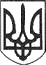 РЕШЕТИЛІВСЬКА МІСЬКА РАДАПОЛТАВСЬКОЇ ОБЛАСТІВИКОНАВЧИЙ КОМІТЕТРІШЕННЯ30 січня 2019 року									  № 11Про стан роботи зі зверненнямигромадян за 2018 рікКеруючись статями 38, 52 Закону України „Про місцеве самоврядування в Україні”, Законом України „Про звернення громадян”, заслухавши інформацію начальника відділу організаційно-інформаційної роботи, документообігу та управління персоналом виконавчого комітету міської ради про стан роботи зі зверненнями громадян за 2018 рік, з метою забезпечення реалізації і гарантування закріплених Конституцією України прав громадян на звернення до органів державної влади та органів місцевого самоврядування, посилення контролю, персональної відповідальності посадових осіб виконавчого комітету міської ради за своєчасним виконанням та наданням відповідей на звернення громадян, виконавчий комітет Решетилівської міської ради ВИРІШИВ:	1. Інформацію начальника відділу організаційно-інформаційної роботи, документообігу та управління персоналом виконавчого комітету міської ради (Мірошник О.О.) про стан роботи зі зверненнями громадян за 2018 рік прийняти до відома.	2. Заступникам міського голови, начальникам відділів підвищити вимогливість щодо якісного, своєчасного та повного розгляду питань, піднятих у зверненнях громадян.	3. Відділу організаційно-інформаційної роботи, документообігу та управління персоналом (Мірошник О.О.):	3.1) проводити аналіз звернень громадян, здійснювати заходи щодо виявлення проблемних питань мешканців громади з метою упередження надходження повторних звернень;	3.2) не допускати порушення термінів розгляду звернень громадян, посилити контроль за якісним їх розглядом та інформувати керівництво виконавчого комітету про факти несвоєчасного подання відповідей відповідальними виконавцями.	4. Контроль за виконанням рішення покласти на заступника міського голови Шинкарчука Ю.С.В.о. міського голови							Ю.С. Шинкарчук